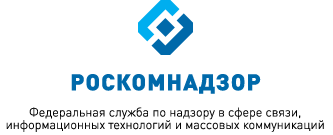 МОНИТОРИНГ ИЗМЕНЕНИЙ ОТРАСЛЕВОГО ЗАКОНОДАТЕЛЬСТВА ЗА ПЕРИОД С 01.05.2016 ПО 01.06.2016(подготовлен Правовым управлением Роскомнадзора) выпуск 38ВКЛЮЧАЕТ В СЕБЯ:Акты Минкомсвязи и РоскомнадзораАкты по основным направлениям деятельности  РоскомнадзораАдминистративная реформаВопросы государственной гражданской службыГосударственные закупкиАкты, связанные с присоединением к Российской Федерации Республики Крым и г. СевастополяПрочие нормативные правовые акты и документы Судебная практикаПроекты федеральных законовМай2 0 1 6АКТЫ МИНКОМСВЯЗИ РОССИИ И РОСКОМНАДЗОРАМинкомсвязь РоссииПриказ Минкомсвязи России от 11.02.2016 № 44 «Об утверждении правил размещения информации в федеральной государственной информационной системе координации информатизации».Определено, что размещение в системе координации информации осуществляется посредством заполнения полей экранных форм веб-интерфейса.Установлено, что субъекты системы координации для организации размещения информации в системе:- определяют уполномоченных должностных лиц, ответственных                                        за размещение информации;- обеспечивают получение уполномоченными должностными лицами квалифицированных сертификатов ключей проверки электронной подписи                                            и средств электронной подписи;- осуществляют регистрацию уполномоченных должностных лиц                                    и присоединение их к профилю субъекта системы в «Единой системе идентификации и аутентификации»;- направляют заявку для обеспечения доступа к системе координации уполномоченных должностных лиц в Минкомсвязи России;При этом Федеральная служба по надзору в сфере связи, информационных технологий и массовых коммуникаций в пределах своей компетенции осуществляет мероприятия, предусмотренные законодательством Российской Федерации об административных правонарушениях.Приказ Минкомсвязи России от 01.02.2016 № 27 «Об утверждении Требований к транспортным средствам, которые специально оборудованы для обслуживания абонентов при заключении договоров об оказании услуг подвижной радиотелефонной связи».Предусматривается, что транспортное средство, используемое                                           для обслуживания абонентов, должно иметь не менее одного места                                              для обслуживания абонента.На кузове транспортного средства, используемого для обслуживания абонентов, должна размещаться следующая информация:- наименование (фирменное наименование) оператора связи, с которым имеется возможность заключения договора об оказании услуг подвижной радиотелефонной связи;- информация о том, что данное транспортное средство является передвижным пунктом обслуживания абонентов.Кроме того, в транспортном средстве должны, в числе прочего, находиться:- копии лицензий оператора связи на оказание услуг связи;- информация о тарифах и тарифных планах оператора связи;- сведения об органе государственного надзора в сфере защиты прав потребителей соответствующего субъекта Российской Федерации - адрес (место нахождения), справочные (контактные) телефоны.Приказ Минкомсвязи России от 05.04.2016 № 141 «О внесении изменений в Российскую систему и план нумерации, утвержденные приказом Министерства информационных технологий и связи Российской Федерации от 17.11.2006 № 142».В Российскую систему и план нумерации внесены изменения.Установлен формат маршрутного номера вызова экстренных оперативных служб.Он применяется операторами связи с начала использования единого номера «112» для обеспечения вызова экстренных оперативных служб на территории соответствующего региона.РоскомнадзорПриказ Роскомнадзора от 17.05.2016 № 141 «О распределении обязанностей между руководителем Федеральной службы по надзору в сфере свяязи, информационных технологий и массовых коммуникаций и его заместителями».В связи с назначением В.А. Субботина заместителем руководителя Роскомнадзора утвержден новый порядок распределения обязанностей между руководителем Роскомнадзора и его заместителями.Также добавились полномочия у заместителей руководителя Роскомнадзора                   по подписанию кадровых приказов.Кроме того, все заместители руководителя теперь утверждают должностные регламенты заместителей начальников курирующих управлений в центральном аппарате Службы, а также подписывают приказы (решения) по кадровым вопросам, которые не отнесены к ведению руководителя Службы.Признан утратившим силу приказ Роскомнадзора от 25.03.2014 № 44                               «О распределении обязанностей между руководителем Федеральной службы                       по надзору в сфере связи, информационных технологий и массовых коммуникаций и его заместителями».АКТЫ ПО ОСНОВНЫМ ВИДАМ ДЕЯТЕЛЬНОСТИ РОСКОМНАДЗОРАПостановление Правительства Российской Федерации от 28.04.2016 № 368 «Об утверждении Правил предоставления информации о получении редакцией средства массовой информации, вещателем или издателем денежных средств от иностранного государства, международной организации, иностранной организации, от выполняющей в соответствии с законодательством Российской Федерации функции иностранного агента некоммерческой организации, иностранного гражданина, лица                                  без гражданства, а также от Российской организации, участниками и (или) учредителями которой являются указанные лица».Определен порядок предоставления в Роскомнадзор информации о получении редакцией СМИ, вещателем или издателем денежных средств от иностранного государства, международной организации, иностранной организации.Информация предоставляется один раз в квартал (отчетный период) не позднее 10-го числа месяца, следующего за отчетным периодом, путем направления уведомления о получении денежных средств, форма которого утверждается Роскомнадзором.Уведомление направляется в электронном виде посредством заполнения соответствующей электронной формы на официальном сайте Роскомнадзора                           в информационно-телекоммуникационной сети «Интернет» (www.rkn.gov.ru)                   либо посредством федеральной государственной информационной системы «Единый портал государственных и муниципальных услуг (функций)»                                       в информационно-телекоммуникационной сети «Интернет».Постановление Правительства Российской Федерации от 27.05.2016                     № 475 «О внесении изменений в некоторые акты Правительства Российской Федерации».ФГУП «РЧЦ ЦФО» и ФГУП «ГРЧЦ» предоставляется субсидия                                   из федерального бюджета на мониторинг СМИ, информационно-телекоммуникационных сетей и информационного пространства, который необходим для реализации полномочий Роскомнадзора по контролю                                            за соблюдением законодательства.Субсидия ФГУПам предоставляется в пределах суммы, необходимой для оплаты денежных обязательств, источником финансирования которых является субсидия (ранее она предоставлялась в форме авансовых платежей).Уточнено содержание договора Роскомнадзора с получателями субсидии.                        В числе новых условий - согласие получателей субсидии на проведение проверок                  за использованием ими полученных средств, а также запрет на приобретение иностранной валюты за счет субсидии.Для получения субсидии необходимо подтвердить отсутствие задолженности. Постановление Правительства Российской Федерации от 27.02.2016                 № 143 «Об утверждении Правил выдачи, отказа в выдаче и отзыва прокатного удостоверения на фильм и Правил ведения Государственного регистра фильмов».Со 2 июня 2016 г. вступают в силу новые правила выдачи (отказа в ней, отзыва) прокатного удостоверения на фильм. Удостоверение выдается на показ фильма в кинозале и его прокат на материальном носителе.Ранее указывалось, что регистрации подлежат все кино- и видеофильмы российского, зарубежного и совместного производства, используемые в целях:тиражирования и распространения;сдачи в прокат и аренду;публичной коммерческой и некоммерческой демонстрации;трансляции по кабельному телевидению на территории Российской Федерации.Чтобы получить удостоверение, нужно подать в Минкультуры России соответствующее заявление. Такое право предоставляется продюсеру, прокатчику, демонстратору фильма. Также это может сделать лицо, имеющее неисключительную лицензию на использование фильма, в предыдущей редакции Правил вышеперечисленные лица не указывались Срок их рассмотрения - не более 10 рабочих дней.Также изменился перечень документов, которые необходимо приложить                          к вышеуказанному заявлению.Каждому прокатному удостоверению присваивается индивидуальный номер.               В удостоверении указываются сведения о присвоенной фильму возрастной категории зрительской аудитории, дата начала его показа в России.Определены случаи, в которых прокатное удостоверение не выдается либо уже выданное отзывается. В частности, в прокате откажут фильму с элементами экстремизма или порнографии, иллюстрирующему способы изготовления наркотиков, насилие, содержащему нецензурную брань. Также Минкультуры России вправе отказать кинокомпании в выдаче удостоверения на фильм, если его сроки проката совпадают с другой картиной похожей тематики, жанра или рассчитанной на ту же целевую аудиторию. Постановление Центральной избирательной комиссии от 25.05.2016                        № 8/76-7 «О порядках проведения жеребьевок по распределению между политическими партиями, зарегистрировавшими федеральные списки кандидатов, зарегистрированными кандидатами, выдвинутыми                                 по одномандатным избирательным округам, печатной площади                              для опубликования предвыборных агитационных материалов                                        в общероссийских государственных печатных изданиях, региональных государственных периодических печатных изданиях».Политическим партиям рекомендуется в срок с 4 августа 2016 года до 18 часов 00 минут 14 августа 2016 года подать в ЦИК России письменные заявки на участие в жеребьевке по распределению печатной площади.ЦИК России не позднее 15 августа 2016 года уведомляет редакции государственных периодических печатных изданий о количестве политических партий, между которыми должна быть распределена печатная площадь, имеющихся фактах отказа политических партий от получения печатной площади, которая предоставляется для размещения предвыборных агитационных материалов, и информирует политические партии о дате, времени и месте проведения жеребьевки.Печатная площадь распределяется путем жеребьевки таким образом, чтобы каждый из участников получил равный с другими участниками объем печатной площади. Распределяемая печатная площадь должна быть поделена в зависимости от даты предоставления на два (с 22 августа по 4 сентября и с 5 по 15 сентября 2016 года) или более этапов.Жеребьевка по распределению платной печатной площади проводится в том                    же порядке и на тех же условиях, что и жеребьевка по распределению печатной площади, предоставляемой в соответствии с частью 3 статьи 66 Федерального закона, но с некоторыми особенностями.АДМИНИСТРАТИВНАЯ РЕФОРМАУказ Президента Российской Федерации от 09.05.2016 № 216 «О внесении изменений в Указ Президента Российской Федерации от 31.12.2008 № 1883 «Об образовании Федеральной службы по регулированию алкогольного рынка».Из перечня функций Росалкогольрегулирования исключена функция                                  по выработке и реализации государственной политики и нормативно-правовому регулированию в сфере производства и оборота этилового спирта, алкогольной                       и спиртосодержащей продукции.Напомним, что Служба ранее была передана в ведение Минфина России. Ранее ею руководило Правительство Российской Федерации.Указ Президента Российской Федерации от 12.05.2016 № 224 «О внесении изменений в Указ Президента Российской Федерации от 09.03.2004 № 314 «О системе и структуре федеральных органов исполнительной власти».Уточнены функции федерального министра. Теперь он вносит в Правительство Российской Федерации предложения о кандидатурах для назначения Президентом Российской Федерации по представлению Председателя Правительства Российской Федерации на должности руководителей (их заместителей) федеральных служб и агентств, находящихся в ведении федерального министерства, деятельностью которого руководит Президент Российской Федерации. Кроме того, он вносит в Правительство Российской Федерации представления о назначении на должность (освобождении от нее) руководителей (их заместителей) федеральных служб и агентств, подведомственных федеральному министерству, деятельностью которого руководит Правительство Российской Федерации.Ранее министр назначал на должность (освобождал от нее) по представлению руководителей федеральных служб, агентств их заместителей. Исключение составляли заместители руководителей федеральных служб, агентств, деятельностью которых руководит Президент Российской Федерации.Постановление Правительства Российской Федерации от 13.05.2016 № 409 «О внесении изменений в постановление Правительства Российской Федерации от 17.06.2004 № 294».Расширены полномочия, осуществляемые Росстандартом.В осуществляемые им полномочия включены, в частности:- разработка документов национальной системы стандартизации;- формирование, ведение и опубликование перечня национальных стандартов        и информационно-технических справочников, ссылки на которые содержатся                           в нормативных правовых актах;- установление порядка проведения работ по стандартизации, определение форм и методов взаимодействия участников работ по стандартизации, включая порядок учета предложений о разработке национальных стандартов, предварительных национальных стандартов;- введение в действие межгосударственных стандартов;- определение порядка и условий применения международных стандартов, межгосударственных стандартов, региональных стандартов, а также стандартов иностранных государств;- формирование и ведение федерального информационного фонда стандартов.Постановление, за исключением отдельных положений, вступает в силу                               с 1 июля 2016 года.Проект постановления Правительства Российской Федерации                                   «О внесении изменений в некоторые акты Правительства Российской Федерации».Ранее ФСКН России была упразднена, ее функции и полномочия переданы МВД России.В связи с этим подготовлен проект соответствующих поправок в некоторые правительственные акты, регламентирующие вопросы изготовления, ввоза в нашу страну, приобретения, использования радиоэлектронных средств (высокочастотных устройств).Стадия проекта: проводятся общественные обсуждения и независимая антикоррупционная экспертиза.Распоряжение Правительства Российской Федерации от 17.05.2016                    № 934-р «Об утверждении основных направлений разработки и внедрения системы оценки результативности и эффективности контрольно-надзорной деятельности и плана-графика реализации пилотного проекта по разработке и внедрению системы оценки результативности и эффективности контрольно-надзорной деятельности».Утверждены основные направления разработки и внедрения системы оценки результативности и эффективности контрольно-надзорной деятельности.Предусмотрена реализация пилотного проекта по разработке и внедрению системы оценки, а также апробация базовой модели определения показателей ее результативности и эффективности. Утвержден план-график реализации этого проекта.Система оценки направлена на снижение уровня причиняемого вреда (ущерба) охраняемым законом ценностям в соответствующей сфере деятельности, а также                на достижение оптимального распределения трудовых, материальных и финансовых ресурсов государства и минимизацию неоправданного вмешательства контрольно-надзорных органов в деятельность подконтрольных субъектов.Основными направлениями, в частности, установлено, что федеральные органы исполнительной власти, осуществляющие контрольно-надзорную деятельность и участвующие в апробации системы оценки, самостоятельно определяют перечень показателей для каждого вида контрольно-надзорной деятельности в соответствии со структурой перечня показателей ее результативности и эффективности.Определены 3 этапа разработки и внедрения системы оценки. На 1 этапе будет проведена апробация базовой модели на примере отдельных видов контрольно-надзорной деятельности. В рамках реализации 2 и 3 этапов будут предусмотрены мероприятия, направленные на распространение базовой модели на все виды контрольно-надзорной деятельности; нормативное правовое закрепление системы оценки; переход от формата аналитических докладов об осуществлении контрольно-надзорной деятельности к формату отчетности о достигнутых результатах; доработку государственной автоматизированной информационной системы «Управление».В результате завершения 3 этапов разработки должна быть сформирована комплексная система оценки, направленная на достижение социально-значимых результатов, сокращение административных и финансовых издержек подконтрольных субъектов, прямо или косвенно вызванных контрольно-надзорной деятельностью, а также на рациональное распределение трудовых, материальных                   и финансовых ресурсов, используемых при государственном контроле (надзоре)                    и муниципальном контроле.ВОПРОСЫ ГОСУДАРСТВЕННОЙ ГРАЖДАНСКОЙ СЛУЖБЫФедеральный закон от 23.05.2016 № 143-ФЗ «О внесении изменений                             в отдельные законодательные акты Российской Федерации в части увеличения пенсионного возраста отдельным категориям граждан».Согласно закону, пенсионный возраст для государственных служащих будет постепенно увеличен до 65 лет для мужчин и 63 лет для женщин. Кроме того, оговаривается постепенное увеличение минимального стажа государственной гражданской службы, дающего право на назначение пенсии                        за выслугу лет и определение ее размера, с 15 до 20 лет. При этом предусматривается плавный переход ежегодно по полгода до 20 лет.Наконец, с одного года до пяти лет увеличивается минимальная продолжительность исполнения полномочий депутата Госдумы и члена Совета Федерации для получения права на доплату к страховой пенсии по старости                              в размере 55%. Также увеличится срок исполнения полномочий, необходимый                    для получения выплаты в повышенном размере - 75% - с «более трех лет» до 10 лет и более.Закон вводится в действие с 1 января 2017 года.Федеральный закон от 02.06.2016 № 176-ФЗ «О внесении изменений                           в статьи 45 и 46 Федерального закона «О государственной гражданской службе Российской Федерации» в части упорядочения продолжительности отпусков на государственной гражданской службе».Законом устанавливается равная для всех категорий гражданских служащих продолжительность основного отпуска – 30 календарных дней. До этого занимающие высшие и главные должности гражданской службы лица ежегодно уходили в отпуск на 35 календарных дней.Кроме того, документ определяет четкую продолжительность дополнительного отпуска за ненормированный рабочий день – три календарных дня. Ранее этот вопрос решался коллективным договором или служебным распорядком госоргана.За выслугу лет устанавливается продолжительность ежегодного дополнительного оплачиваемого отпуска в зависимости от стажа служащего.                         При стаже гражданской службы от года до пяти лет – один календарный день, при стаже от пяти до 10 лет – пять календарных дней, от 10 до 15 лет – семь календарных дней, а при стаже свыше 15 лет – 10 календарных дней. Закон вступает в силу по истечении двух месяцев после дня его опубликования. Вместе с тем новый порядок отпусков для каждого госслужащего начнет действовать с 01.01.2017.Федеральный закон от 23.05.2016 № 141-ФЗ «О службе в федеральной противопожарной службе Государственной противопожарной службы                     и внесении изменений в отдельные законодательные акты Российской Федерации».Законом определяются общие квалификационные требования к должностям сотрудников федеральной противопожарной службы. Должности сотрудников подразделяются на должности высшего начальствующего состава, старшего начальствующего состава, среднего начальствующего состава, младшего начальствующего состава и рядового состава. В отношении сотрудников федеральной противопожарной службы сохраняются специальные звания (внутренней службы).Детально регламентируется порядок проведения аттестации сотрудников, устанавливаются требования к профессиональной подготовке, переподготовке, повышению квалификации и стажировке сотрудников. Закрепляются требования                    к служебному времени и времени отдыха сотрудников федеральной противопожарной службы, гарантиям их социальной защиты.Федеральный закон, за исключением отдельных положений, вступает в силу                   со дня его официального опубликования. Часть 1 статьи 90 Федерального закона (касающаяся предельного возраста пребывания на службе в федеральной противопожарной службе) вступает в силу с 1 января 2022 года.ГОСУДАРСТВЕННЫЕ ЗАКУПКИПриказ Казначейства России от 30.12.2015 № 27н «Об утверждении Порядка регистрации в единой информационной системе в сфере закупок и признании утратившим силу приказа Федерального казначейства                            от 25.03.2014 № 4н».Приказом Федерального казначейства установлен порядок регистрации                           в единой информационной системе:- региональных и муниципальных информационных систем в сфере закупок товаров, работ, услуг для обеспечения государственных и муниципальных нужд;- организаций, информация о которых внесена в Сводный реестр, и их уполномоченных лиц;- юридических лиц, информация о которых не подлежит включению в Сводный реестр, и их представителей.Формы заявок на регистрацию размещаются Федеральным казначейством                     на сайте единой информационной системы.Регистрация в единой информационной системе информационных систем                      и организаций, информация о которых включена в Сводный реестр, осуществляется Федеральным казначейством.Регистрация организаций, информация о которых не подлежит включению                     в Сводный реестр, осуществляется после прохождения их представителями идентификации и аутентификации с использованием соответствующий федеральной государственной информационной системы.Приказ Казначейства России от 25.03.2014 № 4н, которым был утвержден порядок регистрации на сайте zakupki.gov.ru, признан утратившим силу. Лица, зарегистрированные на сайте zakupki.gov.ru, должны зарегистрироваться в единой информационной системе до 1 января 2017 года.АКТЫ, СВЯЗАННЫЕ С ПРИСОЕДИНЕНИЕМ К РОССИЙСКОЙ ФЕДЕРАЦИИ РЕСПУБЛИКИ КРЫМ И ГОРОДА ФЕДЕРАЛЬНОГО ЗНАЧЕНИЯ СЕВАСТОПОЛЯФедеральный закон от 23.05.2016 № 149-ФЗ «О внесении изменений                             в отдельные законодательные акты Российской Федерации и признании утратившими силу отдельных положений законодательных актов Российской Федерации».Определено, что гражданам Российской Федерации, постоянно проживавшим по состоянию на 18 марта 2014 года на территории Крыма и являвшимся                                   по состоянию на указанную дату членами национальных академий наук Украины, устанавливается ежемесячная денежная выплата, размер и порядок выплаты которой определяются Правительством Российской Федерации. Выплата прекращается в случае установления таким гражданам ежемесячной денежной выплаты в качестве членов государственных академий наук.Постановление Правительства Российской Федерации от 30.04.2016 № 387 «О внесении изменений в постановление Правительства Российской Федерации от 04.02.2009 № 94».Установлены правила определения размера разовых платежей за пользование недрами на участках недр, которые предоставлены в пользование без проведения конкурсов и аукционов на участках недр, перешедших под российскую юрисдикцию.Речь идет об участках недр, расположенных в Черном и Азовском морях,                          в пределах которых Российская Федерация осуществляет суверенитет, суверенные права или юрисдикцию в связи с принятием в Российской Федерации Республики Крым и образованием в составе Российской Федерации новых субъектов - Республики Крым и г. Севастополя, и до 1 января 2017 года на участках недр, расположенных на территориях Республики Крым и г. Севастополя, которые предоставляются в пользование без проведения конкурсов и аукционов государственным унитарным предприятиям и государственным учреждениям, созданным решениями органов государственной власти Республики Крым                                 и г. Севастополя для целей пользования недрами.На указанные участки недр распространено действие Правил определения размера разовых платежей за пользование недрами на участках недр, которые предоставляются в пользование без проведения конкурсов и аукционов для разведки полезных ископаемых или для геологического изучения недр, разведки и добычи полезных ископаемых, осуществляемых по совмещенной лицензии, а также на участках недр, предлагаемых к включению в границы участка недр, предоставленного в пользование в случае изменения его границ, утвержденных Постановлением Правительства Российской Федерации от 04.02.2009 № 94.Постановление Правительства Российской Федерации от 09.04.2016 № 286 «О некоторых вопросах регистрации самоходных машин и других видов техники на территориях Республики Крым и г. Севастополя».До 1 января 2018 года регистрация тракторов и самоходных машин физических и юридических лиц Крыма, не имеющих документов о праве собственности, будет осуществляться в особом порядке.Регистрация производится органами исполнительной власти Республики Крым и г. Севастополя, осуществляющими государственный надзор за техническим состоянием самоходных машин и других видов техники. Собственники машин из числа граждан, а также юрлиц обязаны до 31 декабря 2016 года заменить регистрационные документы и государственные регистрационные знаки, выданные на машины в соответствии с законодательством Украины до 18 марта 2014 года.ПРОЧИЕ НОРМАТИВНЫЕ ПРАВОВЫЕ АКТЫ И ДОКУМЕНТЫ Федеральный закон от 01.05.2016 № 135-ФЗ «О внесении изменений                           в статьи 3.13 и 32.13 Кодекса Российской Федерации об административных правонарушениях и статьи 33 и 109.2 Федерального закона «Об исполнительном производстве».В КоАП РФ и в Федеральном законе «Об исполнительном производстве» предусмотрена возможность увеличения количества максимального времени обязательных работ с 4 до 8 часов в день.На основании письменного заявления лица, которому назначено административное наказание в виде обязательных работ, максимальное время обязательных работ в выходные дни и дни, когда лицо, которому назначено административное наказание в виде обязательных работ, не занято на основной работе, службе или учебе, судебный пристав-исполнитель вправе увеличить с 4 до 8 часов, а в рабочие дни - с 2 до 4 часов после окончания работы, службы или учебы.Федеральный закон от 02.03.2016 № 47-ФЗ «О внесении изменений                                в Арбитражный процессуальный кодекс Российской Федерации».С 1 июня 2016 года арбитражные суды наделены правом выносить частные определения с целью обратить внимание на нарушение законности, которые допускают государственные органы, органы местного самоуправления, организации, наделенные публичными полномочиями, должностные лица.Государственный орган (организация, должностное лицо, СРО - в зависимости от того, кто являлся нарушителем) должен сообщить о принятых мерах в течение месяца со дня получения определения.За неисполнение частного определения предусмотрена ответственность. Оштрафованному лицу все равно необходимо отчитаться перед судом о принятых мерах.Приказ Минэкономразвития России от 23.12.2015 № 968 «Об установлении порядка предоставления сведений, содержащихся в Едином государственном реестре недвижимости, и порядка уведомления заявителей о ходе оказания услуги по предоставлению сведений, содержащихся в Едином государственном реестре недвижимости».Утвержден порядок предоставления с 1 января 2017 года сведений, содержащихся в Едином государственном реестре недвижимости.Сведения, содержащиеся в ЕГРН, предоставляются Росреестром в том числе посредством использования информационно-телекоммуникационных сетей общего пользования, включая единый портал государственных и муниципальных услуг (функций), официальный сайт Росреестра, а также посредством единой системы межведомственного электронного взаимодействия и подключаемых к ней региональных систем межведомственного электронного взаимодействия, иных технических средств связи, а также посредством обеспечения доступа к федеральной государственной информационной системе ведения Единого государственного реестра недвижимости.Настоящим Порядком установлен порядок предоставления сведений, содержащихся в ЕГРН, порядок и способы направления запросов о предоставлении сведений, содержащихся в ЕГРН, состав и порядок заполнения таких запросов, формы предоставления сведений, содержащихся в ЕГРН, а также порядок уведомления заявителей о ходе оказания услуги по предоставлению сведений, содержащихся в ЕГРН.Приказ вступает в силу с 1 января 2017 года.СУДЕБНАЯ ПРАКТИКАОпределение Конституционного Суда Российской Федерации от 26.04.2016 № 918-О «Об отказе в принятии к рассмотрению жалобы гражданина Одинга Алексея Робертовича на нарушение его конституционных прав положением пункта 6 части 1 статьи 20 Федерального закона «Об обеспечении доступа к информации о деятельности государственных органов и органов местного самоуправления».В своей жалобе в Конституционный Суд Российской Федерации гражданин А.Р. Одинг оспаривает конституционность положения пункта 6 части 1 статьи 20 Федерального закона от 09.02.2009 № 8-ФЗ «Об обеспечении доступа к информации о деятельности государственных органов и органов местного самоуправления», согласно которому информация о деятельности государственных органов  не предоставляется в случае, если в запросе ставится вопрос о проведении анализа деятельности государственного органа или проведении иной аналитической работы, непосредственно не связанной с защитой прав направившего запрос пользователя информацией.Как следует из представленных материалов, территориальная избирательная комиссия отказала А.Р. Одингу в предоставлении запрашиваемого им перечня решений указанной избирательной комиссии, принятых в 2014 году. Решением суда общей юрисдикции данный отказ признан незаконным и на избирательную комиссию возложена обязанность предоставить запрашиваемую информацию. Апелляционным определением суда апелляционной инстанции решение суда первой инстанции отменено и в удовлетворении требования заявителя отказано. Суд указал, что запрос А.Р. Одинга свидетельствует о проведении им аналитической работы, не связанной с защитой его прав и законных интересов.Конституционный Суд Российской Федерации отказал в принятии                                        к рассмотрению жалобы гражданина Одинга Алексея Робертовича на основании следующего.Правовое регулирование, осуществляемое Федеральным законом                                   «Об обеспечении доступа к информации о деятельности государственных органов                  и органов местного самоуправления», направлено на создание условий (гарантий), обеспечивающих максимальную информационную открытость государственных органов и органов местного самоуправления для граждан и иных субъектов гражданского общества, и согласуется с принятой Советом Европы 27.11.2008 Конвенцией о доступе к официальным документам (преамбула, статья 3), в которой подчеркивается особое значение прозрачности деятельности государственных органов в плюралистическом и демократическом обществе и которая вместе с тем не исключает ограничений права на доступ к официальным документам при условии, что эти ограничения четко установлены законом, являются необходимыми и соразмерными целям защиты общепризнанных в демократическом обществе ценностей.Как следует из оспариваемого А.Р. Одингом законоположения, оно предусматривает отказ в предоставлении информации о деятельности государственного органа, которая непосредственно не связана с защитой прав пользователя информацией, направившего запрос, при том что в нем ставится вопрос о проведении государственным органом анализа его деятельности. Само                    по себе это законоположение, направленное на упорядочение доступа пользователей информацией к официальной информации, не предполагает отказ в предоставлении запрашиваемой информации для целей ее самостоятельного анализа пользователем, а потому не может рассматриваться как нарушающее конституционные права граждан.Постановление Пленума Верховного Суда Российской Федерации                             от 14.04.2016 № 13 «О судебной практике применения законодательства, регулирующего вопросы дисциплинарной ответственности судей».Пленум Верховного Суда Российской Федерации разъяснил ряд вопросов, связанных с привлечением судей к дисциплинарной ответственности.Верховный Суд Российской Федерации подчеркивает, что судьи как носители судебной власти независимы и подчиняются только Конституции Российской Федерации и федеральным законам, несменяемы и неприкосновенны. В связи                          с указанным разъясняется, в частности, что:- судья не может быть привлечен к какой-либо ответственности за выраженное им при отправлении правосудия мнение или принятое решение, если только вступившим в законную силу приговором суда не будет установлена его виновность в преступном злоупотреблении или вынесении заведомо неправосудного судебного акта;- судья не может быть привлечен к ответственности за сам факт принятия незаконного или необоснованного судебного акта в результате судебной ошибки, явившейся следствием неверной оценки доказательств или неправильного применения норм материального или процессуального права;- порядок и основания привлечения судьи к дисциплинарной ответственности установлены Федеральным законом «О статусе судей в Российской Федерации», который распространяется в том числе на судью, срок полномочий которого истек;- решение квалификационной коллегии судей о привлечении судьи                                       к дисциплинарной ответственности может быть обжаловано в судебном порядке или в ВККС РФ;- за совершение дисциплинарного проступка на судью может быть наложено взыскание в виде замечания, предупреждения, досрочного прекращения полномочий;- дисциплинарное взыскание в виде досрочного прекращения полномочий может быть наложено на судью в исключительных случаях при наличии обстоятельств, указанных в Федеральном законе «О статусе судей в Российской Федерации»;- решение о наложении дисциплинарного взыскания не может быть принято                  по истечении 6 месяцев со дня выявления дисциплинарного проступка,                                      за исключением периода его временной нетрудоспособности, отпуска, проведения служебной проверки, и по истечении 2 лет со дня его совершения;- досрочное прекращение полномочий председателя (заместителя председателя) суда по решению соответствующей квалификационной коллегии                         в связи с неисполнением или ненадлежащим исполнением обязанностей не влечет автоматически досрочного прекращения полномочий судьи;- квалификационная коллегия судей не наделена полномочиями по проверке законности и обоснованности судебного акта;- обязанность доказывания законности решения о наложении на судью дисциплинарного взыскания лежит на квалификационной коллегии судей, принявшей соответствующее решение;- несоблюдение установленного порядка принятия решения о наложении взыскания является основанием для его отмены.ПРОЕКТЫ ФЕДЕРАЛЬНЫХ ЗАКОНОВПроект федерального закона «О внесении изменений в некоторые законодательные акты Российской Федерации».В Федеральный закон «Об информации, информационных технологиях                             и о защите информации» предлагается ввести понятие «производный сайт», то есть сайт, имеющий сходное наименование и (или) отображение в сети «Интернет», созданный в результате перемещения, полного или частичного копирования информации исходного сайта в сети «Интернет», их автоматической синхронизации, перевода такой информации с одного языка на другой язык и (или) предоставляющий пользователям возможности доступа к услугам и информации, предоставляемым на исходном сайте, посредством автоматического перенаправления пользователя на исходный сайт и (или) другой производный сайт, и (или) полного либо частичного включения содержимого исходного сайта в состав отображаемой на производном сайте информации.Проектом также предлагается установить административную ответственность за размещение операторами связи сведений о технических средствах и способах доступа к информации, доступ к которой должен быть ограничен на основании сведений, полученных от Роскомнадзора. Размер штрафа, налагаемого                                     на должностных лиц устанавливается, от трех тысяч до пяти тысяч рублей, на лиц, осуществляющих предпринимательскую деятельность без образования юридического лица, - от десяти тысяч до тридцати тысяч рублей, а на юридических лиц - от пятидесяти тысяч до ста тысяч рублей.Стадия проекта: проводятся общественные обсуждения и антикоррупционная экспертиза.Проект федерального закона «О внесении изменений в статью 71 Федерального закона «О связи».Законопроект предусматривает, что РЭС и ВЧУ гражданского назначения ввозятся без получения дополнительного заключения (согласования) в случае соответствия их наименования, типа, модели и технических характеристик наименованию, типу, модели и техническим характеристикам РЭС и ВЧУ гражданского назначения, включенным в реестр радиоэлектронных средств                             и высокочастотных устройств гражданского назначения, разрешенных для ввоза                     на территорию Российской Федерации (далее - Реестр).Реестр, согласно п. 5.2.5 Положения о Федеральной службе по надзору в сфере связи, информационных технологий и массовых коммуникаций, утвержденного постановлением Правительства от 16.03.2009 № 228, ведет и публикует на своем сайте Роскомнадзор. Публикуемый Реестр является открытым для всеобщего ознакомления и может быть использован любым заинтересованным лицом.При повторном ввозе аналогичного РЭС (ВЧУ) и его наличии в Реестре проверка проводиться не будет.Таким образом, заявителю будет обеспечена возможность получения лицензии на импорт товара в рамках «одного окна».В настоящее время РЭС и ВЧУ ввозятся в Российскую Федерацию на основании лицензии на импорт товаров, выдаваемой Минпроторгом России, и разрешительных документов Роскомнадзора.Стадия проекта: находится на рассмотрении в Комитете по информационной политике, информационным технологиям и связи Государственной Думы.Проект федерального закона «Об основах государственного                                               и муниципального контроля (надзора) в Российской Федерации».Минэкономразвития России предлагает повысить эффективность государственного и муниципального контроля (надзора) при одновременном снижении избыточного вмешательства регулирующих органов в деятельность граждан и организаций.Законопроектом регулируются отношения, возникающие между гражданами                  и организациями, осуществляющими деятельность, в отношении которой нормативными правовыми актами установлены подлежащие обязательному выполнению предписания, запреты и ограничения, и органами государственной власти, органами местного самоуправления, уполномоченными на осуществление государственного и муниципального контроля (надзора) за соблюдением указанных предписаний, запретов и ограничений.Законопроектом, в частности, устанавливаются:- основные принципы осуществления государственного и муниципального контроля (надзора);- полномочия органов различных уровней власти при проведении государственного (муниципального) контроля (надзора);- система управления рисками при осуществлении государственного (муниципального) контроля (надзора);- порядок организации и проведения проверок;- гарантии обеспечения прав граждан при осуществлении государственного (муниципального) контроля (надзора), в том числе порядок обжалований действий (бездействия) органов и должностных лиц при проведении проверок.В приложениях приводятся виды федерального государственного, регионального государственного и муниципального контроля (надзора), а также виды деятельности с уведомительным порядком начала деятельности.Предполагается, что Федеральный закон вступит в силу с 1 января 2017 года,               за исключением отдельных положений, для которых предусматривается иной срок вступления их в силу.Стадия проекта: проводятся публичные обсуждения.Проект федерального закона «О внесении изменений в части первую                      и вторую Налогового кодекса Российской Федерации».Согласно поправкам, налоговая должна будет поставить иностранную                           IT-компанию на учет в течение 30 дней с момента получения заявления и в тот же срок уведомить о постановке на учет по электронному адресу. ​Это заявление, а также заявление о снятии с учета может подать сама организация, физическое лицо, в том числе индивидуальный предприниматель (ИП) в электронной форме, через кабинет налогоплательщика или заказным письмом, говорится в документе. Чтобы платить НДС в России, у компании необязательно должно быть постоянное представительство в стране.Также законопроект определяет перечень услуг, которые облагаются налогом: продажа через интернет компьютерных игр, предоставление удаленного доступа                 к базам данных, услуги администрирования, хостинга, предоставление доменных имен, предоставление доступа к поисковым системам и другое. Выведены из-под уплаты НДС, например, случай, когда товар или услуга заказывается через интернет, а получается офлайн, реализация программ для ЭВМ (включая компьютерные игры) и баз данных на материальных носителях (софт в коробках), оказание консультационных услуг по электронной почте и услуги  по предоставлению доступа к сети интернет.Для иностранных организаций предусмотрены и санкции в случае невыполнения требований российского законодательства: при неуплате налогов, штрафов в России фирмы снимаются с налогового учета на один год и с этого момента не должны вести деятельность в стране. Вновь встать на учет такой компании можно будет только при уплате налогов и штрафов в полном объеме.Стадия проекта: принят во втором чтении Государственной Думой.Проект федерального закона «О внесении изменений в статьи 2 и 24 Федерального закона «О связи».Госдума приняла в третьем чтении поправки в закон «О связи», предоставляющие сотовым операторам возможность совместно использовать радиочастоты в рамках выделенных им полос частот на одной территории (многосубъектное использование, «частотный sharing»). Для этого операторы должны иметь лицензии и им необходимо будет заключить договор друг с другом.В договоре должны быть прописаны частоты для совместного использования, порядок взаиморасчетов при внесении платы государству за использование частот, порядок рассмотрения споров и расторжения контракта. Прекращение действия этого договора является основанием для прекращения действия и разрешений                    на соответствующее использование радиочастот, выданных Роскомнадзором.Стадия проекта: принят Государственной Думой в третьем чтении.Предоставленный материал был подготовлен с использованием информации из электронной нормативно-правовой базы «Консультант-Плюс».